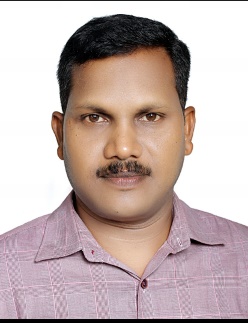 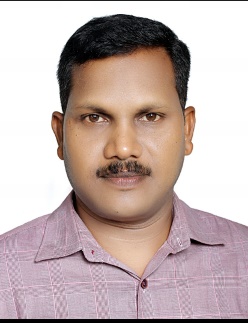 "Seethakali: A Folk Art of Social Intervention" in the 4th Annual Session of the International Conference organized by Kerala History Congress on 20, 21 and 22 December 2018. "Plantation Culture: A Micro-Historical Analysis on the Backdrop of Shaliacary Estate" in the National Seminar organized by MSM College, Kayamkulam on 24,25&26 September 2019. “K P Vallon: An Organic Intellectual of Social Emancipation” in the 7th Annual Session of Kerala History Congress held on 27th to 29th January 2023 organized by Government Brennan College, Thalassery. PARTICIPATION IN SEMINARS/ CONFERENCES/ WORKSHOPS Two-days Workshop on "Restructuring of B.A. History Syllabus (CBCSS) of the University of Kerala held on 13 & 14 March 201, organized by t Department of History, University of Kerala. "K.K. Kusuman Commemoration National Lecture and Seminar organized by the Department of History, University of Kerala on 18 Marc 2016. National Seminar in connection with World Environment Day Celebrations 2016 organized by the Department of Botany and Zoology, S N College, Punalur on 17 June 2016. "Research Methodology Workshop in History" organized by Kerala History Congress in association with Kerala Higher Education Council from January 16 to 21, 2017. State Level Training Programme for Faculties in charge of BMC, organized by the Directorate of Environment and Climate Change, Government of Kerala on 16 September 2017. District Level Training on Electoral Literacy Club organized by the District Election wing, Kollam on 13th December 2022. Interaction with Eminent Scholor Programme organized by the Department of History, University of Kerala om 06/07/2023 and interacted with Prof. (Dr.) Anne Gerritson, University of Warwick, U K. Prof. (Dr.) K. K. Kusuman Commemoration Three Day National Seminar on History Beyond the Conventional: Heterodoxies, Women, Children and Crime organized by the Department of History, University of Kerala from 18 to 20 March 2023. Chaired a session in the National Seminar on “Political Empowerment of Women in India: Prospects and Challenges” organized by the departments of Political Science, History and IQAC of Sree Narayana College for Women, Kollam sponsored by Institute of Parliamentary Affairs, Govt. of Kerala.Joint Coordinator of the National Seminar on “Political Empowerment of Women in India: Prospects and Challenges” organized by the departments of Political Science, History and IQAC of Sree Narayana College for Women, Kollam sponsored by Institute of Parliamentary Affairs, Govt. of Kerala Subject Expert of the Interview Board for the selection of contract lectures in Sreenarayanaguru Open University, Kollam, Kerala between 29th January to 3rd March 2022.   INVITED LECTURES AS RESOURCE PERSON Delivered a lecture on "Children's Rights" in the national seminar on Child Rights and Child Protection conducted by Kerala University College of Teacher Education, Kollam, Kerala on 18 December 2019. PUBLICATIONS IN BOOKS OR JOURNALS  Published an article titled "Dalit Historiography: Invoking the Past on a New Paradigm" in the Back Volume of the First National Seminar conducted by the Ayyankali Chair, University of Karala on 11, 12 and 13 March 2016. Published an article titled ‘Malapandarams of Kuriyottumala: Story of Displaced Lives’ in the book “Contemporary Indian State and the Writing of History” (ed.), Thiruvananthapuram: Pravda Books, 2022.MEMBERSHIP IN PROFESSIONAL BODIES Annual membership in Kerala History Congress Annual membership in Indian History Congress 